* Bilimsel Araştırma Teknikleri ve Etik dersi ve Anabilim Dalının 06.03.2020 tarih ve 2 sayılı kararı ile 2020 Güz ve daha sonraki dönemlerde kayıt yaptıran öğrencilerin alması zorunlu dersler.Tez önerilerinin Anabilim Dalına açık bir şekilde sunulması esastır.Bu form, tez önerisi için lisansüstü öğrenci tarafından danışman kontrolünde hazırlanır ve imzalandıktan sonra işlemlerin başlatılması için Anabilim Dalı Başkanlığına ekleri ile sunulur, Anabilim Dalı Kurulunda Akdeniz Üniversitesi Lisansüstü Eğitim ve Öğretim Yönetmeliği’ne göre değerlendirilir ve kurul tarafından tez önerisi sunum tarihi belirlenir.Ekler Transkript Enstitü Tez Önerisi Formu Seminer Sunum Programı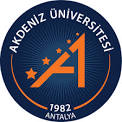 YÜKSEK LİSANS ve DOKTORATEZ ÖNERİSİ FORMUDoküman No: F3YÜKSEK LİSANS ve DOKTORATEZ ÖNERİSİ FORMUYürürlük Tarihi: 05.01.2020YÜKSEK LİSANS ve DOKTORATEZ ÖNERİSİ FORMURevizyon NoGıda Mühendisliği Anabilim DalıRevizyon TarihiÖğrencinin Adı Soyadı ve NoTelefon ve E-mailDanışmanın Adı SoyadıTez BaşlığıSeminer Başlığı 1 Seminer Başlığı 2Seminer Tarihi 1 ve 2Aldığı Toplam Kredi ve Ders SayısıNot OrtalamasıZorunlu Derslerin Alımı*Programa Kayıt TarihiTez Önerisi Sunum TarihiDoktora Yeterlik Sınav TarihiTarih         Öğrenci                                                                 Danışman         Öğrenci                                                                 Danışmanİmzası